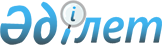 Шардара аудандық мәслихатының 2012 жылғы 21 желтоқсандағы № 11-72-V "2013-2015 жылдарға арналған аудандық бюджет туралы" шешіміне өзгерістер енгізу туралы
					
			Күшін жойған
			
			
		
					Оңтүстік Қазақстан облысы Шардара аудандық мәслихатының 2013 жылғы 13 желтоқсандағы № 21-134-V шешімі. Оңтүстік Қазақстан облысының Әділет департаментімен 2013 жылғы 20 желтоқсанда № 2449 болып тіркелді. Қолданылу мерзімінің аяқталуына байланысты күші жойылды - (Оңтүстік Қазақстан облысы Шардара аудандық мәслихатының 2014 жылғы 22 қаңтардағы № 11 хатымен)      Ескерту. Қолданылу мерзімінің аяқталуына байланысты күші жойылды - (Оңтүстік Қазақстан облысы Шардара аудандық мәслихатының 22.01.2014 № 11 хатымен).      РҚАО-ның ескертпесі.

      Құжаттың мәтінінде түпнұсқаның пунктуациясы мен орфографиясы сақталған.

      Қазақстан Республикасының 2008 жылғы 4 желтоқсандағы Бюджет Кодексінің 109-бабының 5 тармағына, «Қазақстан Республикасындағы жергілікті мемлекеттік басқару және өзін-өзі басқару туралы» Қазақстан Республикасының 2001 жылғы 23 қаңтардағы Заңының 6-бабы 1-тармағының 1) тармақшасына және Оңтүстік Қазақстан облыстық мәслихатының 2013 жылғы 10 желтоқсандағы № 21/187-V «Оңтүстік Қазақстан облыстық мәслихатының 2012 жылғы 7 желтоқсандағы № 9/71-V «2013-2015 жылдарға арналған облыстық бюджет туралы» шешіміне өзгерістер мен толықтырулар енгізу туралы» Нормативтік құқықтық актілерді мемлекеттік тіркеу тізілімінде № 2421 тіркелген шешіміне сәйкес, аудандық мәслихат ШЕШІМ ҚАБЫЛДАДЫ:



      1. Шардара аудандық мәслихатының 2012 жылғы 21 желтоқсандағы № 11-72-V «2013-2015 жылдарға арналған аудандық бюджет туралы» (Нормативтік құқықтық актілерді мемлекеттік тіркеу тізілімінде № 2199 тіркелген, 2013 жылдың 18 қаңтардағы «Шартарап-Шарайна» газетінде жарияланған) шешіміне мынадай өзгерістер енгізілсін:



      1-тармақ жаңа редакцияда жазылсын:

      «1. Шардара ауданының 2013-2015 жылдарға арналған аудандық бюджеті тиісінше 1, 2 және 3 қосымшаларға сәйкес, оның ішінде 2013 жылға мынадай көлемде бекітілсін:

      1) кiрiстер – 10 499 194 мың теңге, оның iшiнде:

      салықтық түсiмдер – 1 519 585 мың теңге;

      салық емес түсiмдер – 4 127 мың теңге;

      негізгі капиталды сатудан түсетін түсімдер – 14 288 мың теңге;

      трансферттер түсiмi – 8 961 194 мың теңге;

      2) шығындар – 10 569 192 мың теңге;

      3) таза бюджеттiк кредиттеу – 6 512 мың теңге, оның ішінде:

      бюджеттік кредиттер – 7 548 мың теңге;

      бюджеттік кредиттерді өтеу – 1 036 мың теңге;

      4) қаржы активтерімен операциялар бойынша сальдо – 0 теңге, оның ішінде:

      қаржы активтерiн сатып алу – 0 теңге;

      мемлекеттiң қаржы активтерiн сатудан түсетiн түсiмдер – 0 теңге;

      5) бюджет тапшылығы (профициті) - - 76 510 мың теңге;

      6) бюджет тапшылығын қаржыландыру (профицитін пайдалану) - 76 510 мың теңге, оның ішінде:

      қарыздар түсiмi – 7 548 мың теңге;

      қарыздарды өтеу – 1 036 мың теңге;

      бюджет қаражатының пайдаланылатын қалдықтары - 69 998 мың теңге.».



      Аталған шешімнің 1, 4, 5 қосымшалары осы шешімнің 1, 2, 3 қосымшаларына сәйкес жаңа редакцияда жазылсын.



      2. Осы шешім 2013 жылдың 1 қаңтарынан бастап қолданысқа енгізілсін.      Сессия төрағасы                            М.Нұрманов      Аудандық мәслихат хатшысы                  Т.Бердібеков

Шардара аудандық мәслихатының

2013 жылғы 13 желтоқсандағы

№ 21-134-V шешіміне 1 қосымшаШардара аудандық мәслихатының

2012 жылғы 21 желтоқсандағы

№ 11-72-V шешіміне 1 қосымша 2013 жылға арналған аудандық бюджет

Шардара аудандық мәслихатының

2013 жылғы 13 желтоқсандағы

№ 21-134-V шешіміне 2 қосымшаШардара аудандық мәслихатының

2012 жылғы 21 желтоқсандағы

№ 11-72-V шешіміне 4 қосымша 2013-2015 жылдарға инвестициялық жобаларды (бағдарламаларды) іске асыруға бағытталған бюджеттік даму бағдарламалар тізбесі

Шардара аудандық мәслихатының

2013 жылғы 13 желтоқсандағы

№ 21 - 134 - V шешіміне 3 қосымшаШардара аудандық мәслихатының

2012 жылғы 21 желтоқсандағы

№ 11 - 72 - V шешіміне 5 қосымша 2013 жылға арналған жергілікті бюджеттен қаржыландырылатын қалалық және ауылдық округтердің бюджеттік бағдарламаларының тізбесі      
					© 2012. Қазақстан Республикасы Әділет министрлігінің «Қазақстан Республикасының Заңнама және құқықтық ақпарат институты» ШЖҚ РМК
				СанатыСанатыСанатыАтауыСомасы, мың теңгеСыныбыСыныбыСыныбыСомасы, мың теңгеІшкі сыныбыІшкі сыныбыІшкі сыныбыСомасы, мың теңге1231. Кірістер10 499 1941Салықтық түсiмдер1 519 58501Табыс салығы218 9502Жеке табыс салығы218 95003Әлеуметтiк салық204 2091Әлеуметтiк салық204 20904Меншiкке салынатын салықтар1 069 3571Мүлiкке салынатын салықтар1 017 2273Жер салығы8 6744Көлiк құралдарына салынатын салық37 5615Бiрыңғай жер салығы5 89505Тауарларға, жұмыстарға және қызметтерге салынатын iшкi салықтар21 0072Акциздер6 8363Табиғи және басқа да ресурстарды пайдаланғаны үшін түсетін түсімдер 4 6534Кәсiпкерлiк және кәсiби қызметтi жүргiзгенi үшiн алынатын алымдар9 3785Ойын бизнесiне салық14008Заңдық мәнді іс-әрекеттерді жасағаны және (немесе) оған уәкілеттігі бар мемлекеттік органдар немесе лауазымды адамдар құжаттар бергені үшін алынатын міндетті төлемдер6 0621Мемлекеттiк баж6 0622Салықтық емес түсiмдер4 12701Мемлекеттiк меншiктен түсетiн кiрiстер1 0883Мемлекет меншігіндегі акциялардың мемлекеттік пакеттеріне дивидендтер 2885Мемлекет меншiгiндегi мүлiктi жалға беруден түсетiн кiрiстер80004Мемлекеттік бюджеттен қаржыландырылатын, сондай-ақ Қазақстан Республикасы Ұлттық Банкінің бюджетінен (шығыстар сметасынан) ұсталатын және қаржыландырылатын мемлекеттік мекемелер салатын айыппұлдар, өсімпұлдар, санкциялар, өндіріп алулар2 2301Мұнай секторы ұйымдарынан түсетiн түсiмдердi қоспағанда, мемлекеттiк бюджеттен қаржыландырылатын, сондай-ақ Қазақстан Республикасы Ұлттық Банкiнiң бюджетiнен (шығыстар сметасынан) ұсталатын және қаржыландырылатын мемлекеттiк мекемелер салатын айыппұлдар, өсiмпұлдар, санкциялар, өндiрiп алулар2 23006Басқа да салықтық емес түсiмдер8091Басқа да салықтық емес түсiмдер8093Негiзгi капиталды сатудан түсетiн түсiмдер14 28801Мемлекеттік мекемелерге бекітілген мемлекетттік мүлікті сату4001Мемлекеттік мекемелерге бекітілген мемлекетттік мүлікті сату40003Жерді және материалдық емес активтерді сату 13 8881Жерді сату 13 8884Трансферттер түсiмi8 961 19402Мемлекеттiк басқарудың жоғары тұрған органдарынан түсетiн трансферттер8 961 1942Облыстық бюджеттен түсетiн трансферттер8 961 194Кодтар Кодтар Кодтар АтауыСомасы, мың теңгеФункционалдық топФункционалдық топФункционалдық топФункционалдық топФункционалдық топСомасы, мың теңгеФункционалдық ішкі топФункционалдық ішкі топФункционалдық ішкі топФункционалдық ішкі топСомасы, мың теңгеБюджеттік бағдарлама әкімшілігіБюджеттік бағдарлама әкімшілігіБюджеттік бағдарлама әкімшілігіСомасы, мың теңгеБағдарламаБағдарламаСомасы, мың теңге2. Шығындар10 569 19201Жалпы сипаттағы мемлекеттiк қызметтер397 1531Мемлекеттiк басқарудың жалпы функцияларын орындайтын өкiлдi, атқарушы және басқа органдар364 758112Аудан (облыстық маңызы бар қала) мәслихатының аппараты19 875001Аудан (облыстық маңызы бар қала) мәслихатының қызметін қамтамасыз ету жөніндегі қызметтер19 207003Мемлекеттік органдардың күрделі шығыстары668122Аудан (облыстық маңызы бар қала) әкімінің аппараты92 438001Аудан (облыстық маңызы бар қала) әкімінің қызметін қамтамасыз ету жөніндегі қызметтер88 602003Мемлекеттік органдардың күрделі шығыстары3 836123Қаладағы аудан, аудандық маңызы бар қала, кент, ауыл (село), ауылдық (селолық) округ әкімінің аппараты252 445001Қаладағы аудан, аудандық маңызы бар қаланың, кент, ауыл (село), ауылдық (селолық) округ әкімінің қызметін қамтамасыз ету жөніндегі қызметтер221 270022Мемлекеттік органның күрделі шығыстары22 775032Ведомстволық бағыныстағы мемлекеттік мекемелерінің және ұйымдарының күрделі шығыстары8 4009Жалпы сипаттағы өзге де мемлекеттiк қызметтер32 395459Ауданның (облыстық маңызы бар қаланың) экономика және қаржы бөлімі32 395001Ауданның (облыстық маңызы бар қаланың) экономикалық саясатың қалыптастыру мен дамыту, мемлекеттік жоспарлау, бюджеттік атқару және коммуналдық меншігін басқару саласындағы мемлекеттік саясатты іске асыру жөніндегі қызметтер29 151015Мемлекеттік органдардың күрделі шығыстары3 24402Қорғаныс17 3861Әскери мұқтаждар14 386122Аудан (облыстық маңызы бар қала) әкімінің аппараты14 386005Жалпыға бірдей әскери міндетті атқару шеңберіндегі іс-шаралар14 3862Төтенше жағдайлар жөніндегі жұмыстарды ұйымдастыру3 000122Аудан (облыстық маңызы бар қала) әкімінің аппараты3 000006Аудан (облыстық маңызы бар қала) ауқымындағы төтенше жағдайлардың алдын алу және оларды жою3 00004Бiлiм беру5 511 3051Мектепке дейiнгi тәрбие және оқыту606 667123Қаладағы аудан, аудандық маңызы бар қала, кент, ауыл (село), ауылдық (селолық) округ әкімінің аппараты254 515004Мектепке дейінгі тәрбие ұйымдарының қызметін қамтамасыз ету148 669041Мектепке дейінгі білім беру ұйымдарында мемлекеттік білім беру тапсырысын іске асыру 105 846464Ауданның (облыстық маңызы бар қаланың) білім бөлімі352 152009Мектепке дейінгі тәрбиелеу мен оқытуды қамтамасыз ету136 853040Мектепке дейінгі білім беру ұйымдарында мемлекеттік білім беру тапсырысын іске асыру215 2992Бастауыш, негізгі орта және жалпы орта білім беру4 087 724123Қаладағы аудан, аудандық маңызы бар қала, кент, ауыл (село), ауылдық (селолық) округ әкімінің аппараты5 343005Ауылдық (селолық) жерлерде балаларды мектепке дейін тегін алып баруды және кері алып келуді ұйымдастыру5 343464Ауданның (облыстық маңызы бар қаланың) білім бөлімі4 082 381003Жалпы білім беру3 940 515006Балаларға қосымша білім беру141 8669Бiлiм беру саласындағы өзге де қызметтер816 914464Ауданның (облыстық маңызы бар қаланың) білім бөлімі173 100001Жергіліктті деңгейде білім беру саласындағы мемлекеттік саясатты іске асыру жөніндегі қызметтер12 695005Ауданның (областык маңызы бар қаланың) мемлекеттік білім беру мекемелер үшін оқулықтар мен оқу-әдiстемелiк кешендерді сатып алу және жеткізу36 467012Мемлекеттік органның күрделі шығыстары650015Жетім баланы (жетім балаларды) және ата-аналарының қамқорынсыз қалған баланы (балаларды) күтіп-ұстауға асыраушыларына ай сайынғы ақшалай қаражат төлемдері18 487020Үйде оқытылатын мүгедек балаларды жабдықпен, бағдарламалық қамтыммен қамтамасыз ету8 071067Ведомстволық бағыныстағы мемлекеттік мекемелерінің және ұйымдарының күрделі шығыстары96 730472Ауданның (облыстық маңызы бар қаланың) құрылыс, сәулет және қала құрылысы бөлімі643 814037Білім беру объектілерін салу және реконструкциялау643 81406Әлеуметтiк көмек және әлеуметтiк қамтамасыз ету193 4542Әлеуметтiк көмек160 079451Ауданның (облыстық маңызы бар қаланың) жұмыспен қамту және әлеуметтік бағдарламалар бөлімі160 079002Еңбекпен қамту бағдарламасы26 055006Тұрғын үй көмегін көрсету 27007Жергілікті өкілетті органдардың шешімі бойынша мұқтаж азаматтардың жекелеген топтарына әлеуметтік көмек1 970010Үйде оқытылатын мүгедек балаларды жабдықпен, бағдарламалық қамтыммен қамтамасыз ету859014Мұқтаж азаматтарға үйде әлеуметтiк көмек көрсету23 05601618 жасқа дейінгі балаларға мемлекеттік жәрдемақылар96 866017Мүгедектерді оңалту жеке бағдарламасына сәйкес, мұқтаж мүгедектерді міндетті гигиеналық құралдармен және ымдау тілі мамандарының қызмет көрсетуін, жеке көмекшілермен қамтамасыз ету11 2469Әлеуметтiк көмек және әлеуметтiк қамтамасыз ету салаларындағы өзге де қызметтер33 375451Ауданның (облыстық маңызы бар қаланың) жұмыспен қамту және әлеуметтік бағдарламалар бөлімі33 375001Жергілікті деңгейде халық үшін әлеуметтік бағдарламаларды жұмыспен қамтуды қамтамасыз етуді іске асыру саласындағы мемлекеттік саясатты іске асыру жөніндегі қызметтер31 414011Жәрдемақыларды және басқа да әлеуметтік төлемдерді есептеу, төлеу мен жеткізу бойынша қызметтерге ақы төлеу370021Мемлекеттік органның күрделі шығыстары1 59107Тұрғын үй-коммуналдық шаруашылық1 851 8831Тұрғын үй шаруашылығы53 403458Ауданның (облыстық маңызы бар қаланың) тұрғын үй-коммуналдық шаруашылығы, жолаушылар көлігі және автомобиль жолдары бөлімі15 695041Жұмыспен қамту-2020 бағдарламасы бойынша ауылдық елді мекендерді дамыту шеңберінде объектілерді жөндеу және абаттандыру15 695472Ауданның (облыстық маңызы бар қаланың) құрылыс, сәулет және қала құрылысы бөлімі37 708003Мемлекеттік коммуналдық тұрғын үй қорының тұрғын үйін жобалау, салу және (немесе) сатып алу19 708004Инженерлік коммуникациялық инфрақұрылымды дамыту, жайластыру және (немесе) сатып алу18 0002Коммуналдық шаруашылық1 632 588458Ауданның (облыстық маңызы бар қаланың) тұрғын үй-коммуналдық шаруашылығы, жолаушылар көлігі және автомобиль жолдары бөлімі1 632 588012Сумен жабдықтау және су бөлу жүйесінің қызмет етуі31 670029Сумен жабдықтау және су бұру жүйелерін дамыту1 134 249058Елді мекендердегі сумен жабдықтау және су бұру жүйелерін дамыту466 6693Елді-мекендерді көркейту165 892123Қаладағы аудан, аудандық маңызы бар қала, кент, ауыл (село), ауылдық (селолық) округ әкімінің аппараты300010Жерлеу орындарын күтіп-ұстау және туысы жоқ адамдарды жерлеу300458Ауданның (облыстық маңызы бар қаланың) тұрғын үй-коммуналдық шаруашылығы, жолаушылар көлігі және автомобиль жолдары бөлімі165 592015Елдi мекендердегі көшелердi жарықтандыру11 953016Елдi мекендердiң санитариясын қамтамасыз ету24 023018Елдi мекендердi абаттандыру және көгалдандыру129 61608Мәдениет, спорт, туризм және ақпараттық кеңістiк333 9021Мәдениет саласындағы қызмет61 597123Қаладағы аудан, аудандық маңызы бар қала, кент, ауыл (село), ауылдық (селолық) округ әкімінің аппараты8 095006Жергілікті деңгейде мәдени-демалыс жұмыстарын қолдау8 095455Ауданның (облыстық маңызы бар қаланың) мәдениет және тілдерді дамыту бөлімі53 502003Мәдени-демалыс жұмысын қолдау53 5022Спорт151 223465Ауданның (облыстық маңызы бар қаланың) дене шынықтыру және спорт бөлімі148 544005Ұлттық және бұқаралық спорт түрлерін дамыту108 970006Аудандық (облыстық маңызы бар қалалық) деңгейде спорттық жарыстар өткiзу9 580007Әртүрлi спорт түрлерi бойынша ауданның (облыстық маңызы бар қала) құрама командаларының мүшелерiн дайындау және олардың облыстық спорт жарыстарына қатысуы29 994472Ауданның (облыстық маңызы бар қаланың) құрылыс, сәулет және қала құрылысы бөлімі2 679008Спорт және туризм объектілерін дамыту2 6793Ақпараттық кеңiстiк63 380455Ауданның (облыстық маңызы бар қаланың) мәдениет және тілдерді дамыту бөлімі46 530006Аудандық (қалалық) кiтапханалардың жұмыс iстеуi38 494007Мемлекеттік тілді және Қазақстан халықтарының басқа да тілдерін дамыту8 036456Ауданның (облыстық маңызы бар қаланың) ішкі саясат бөлімі16 850002Газеттер мен журналдар арқылы мемлекеттік ақпараттық саясат жүргізу жөніндегі қызметтер15 000005Телерадио хабарларын тарату арқылы мемлекеттік ақпараттық саясатты жүргізу жөніндегі қызметтер1 8509Мәдениет, спорт, туризм және ақпараттық кеңiстiктi ұйымдастыру жөнiндегi өзге де қызметтер57 702455Ауданның (облыстық маңызы бар қаланың) мәдениет және тілдерді дамыту бөлімі13 943001Жергілікті деңгейде тілдерді және мәдениетті дамыту саласындағы мемлекеттік саясатты іске асыру жөніндегі қызметтер12 306010Мемлекеттік органдардың күрделі шығыстары942032Ведомстволық бағыныстағы мемлекеттік мекемелерінің және ұйымдарының күрделі шығыстары695456Ауданның (облыстық маңызы бар қаланың) ішкі саясат бөлімі29 302001Жергілікті деңгейде ақпарат, мемлекеттілікті нығайту және азаматтардың әлеуметтік сенімділігін қалыптастыру саласында мемлекеттік саясатты іске асыру жөніндегі қызметтер15 947003Жастар саясаты саласындағы іс-шараларды iске асыру12 853006Мемлекеттік органдардың күрделі шығыстары502465Ауданның (облыстық маңызы бар қаланың) дене шынықтыру және спорт бөлімі14 457001Жергілікті деңгейде дене шынықтыру және спорт саласындағы мемлекеттік саясатты іске асыру жөніндегі қызметтер12 521004Мемлекеттік органдардың күрделі шығыстары1 156032Ведомстволық бағыныстағы мемлекеттік мекемелерінің және ұйымдарының күрделі шығыстары78009Отын-энергетика кешенi және жер қойнауын пайдалану1 820 2409Отын-энергетика кешені және жер қойнауын пайдалану саласындағы өзге де қызметтер1 820 240458Ауданның (облыстық маңызы бар қаланың) тұрғын үй-коммуналдық шаруашылығы, жолаушылар көлігі және автомобиль жолдары бөлімі1 820 240036Газ көлігі жүйесін дамыту1 820 24010Ауыл, су, орман, балық шаруашылығы, ерекше қорғалатын табиғи аумақтар, қоршаған ортаны және жануарлар дүниесін қорғау, жер қатынастары178 7961Ауыл шаруашылығы115 985472Ауданның (облыстық маңызы бар қаланың) құрылыс, сәулет және қала құрылысы бөлімі17 668010Ауыл шаруашылығы объектілерін дамыту17 668473Ауданның (облыстық маңызы бар қаланың) ветеринария бөлімі38 524001Жергілікті деңгейде ветеринария саласындағы мемлекеттік саясатты іске асыру жөніндегі қызметтер13 851003Мемлекеттік органдардың күрделі шығыстары334005Мал көмінділерінің (биотермиялық шұңқырлардың) жұмыс істеуін қамтамасыз ету5 150007Қаңғыбас иттер мен мысықтарды аулауды және жоюды ұйымдастыру4 210008Алып қойылатын және жойылатын ауру жануарлардың, жануарлардан алынатын өнімдер мен шикізаттың құнын иелеріне өтеу1 156009Жануарлардың энзоотиялық аурулары бойынша ветеринариялық іс-шараларды жүргізу12 823010Ауыл шаруашылығы жануарларын бірдейлендіру жөніндегі іс шараларды жүргізу1 000477Ауданның (облыстық маңызы бар қаланың) ауыл шаруашылығы мен жер қатынастары бөлімі59 793001Жергілікті деңгейде ауыл шаруашылығы және жер қатынастары саласындағы мемлекеттік саясатты іске асыру жөніндегі қызметтер56 849003Мемлекеттік органның күрделі шығыстары896099Мамандардың әлеуметтік көмек көрсету жөніндегі шараларды іске асыру2 0489Ауыл, су, орман, балық шаруашылығы және қоршаған ортаны қорғау мен жер қатынастары саласындағы өзге де қызметтер62 811473Ауданның (облыстық маңызы бар қаланың) ветеринария бөлімі62 811011Эпизоотияға қарсы іс-шаралар жүргізу62 81111Өнеркәсіп, сәулет, қала құрылысы және құрылыс қызметі31 1122Сәулет, қала құрылысы және құрылыс қызметі31 112472Ауданның (облыстық маңызы бар қаланың) құрылыс, сәулет және қала құрылысы бөлімі31 112001Жергілікті деңгейде құрылыс саласындағы мемлекеттік саясатты іске асыру жөніндегі қызметтер25 802013Аудан аумағында қала құрылысын дамытудың кешенді схемаларын, аудандық (облыстық) маңызы бар қалалардың, кенттердің және өзге де ауылдық елді мекендердің бас жоспарларын әзірлеу4 643015Мемлекеттік органның күрделі шығыстары66712Көлiк және коммуникация100 4961Автомобиль көлiгi100 496458Ауданның (облыстық маңызы бар қаланың) тұрғын үй-коммуналдық шаруашылығы, жолаушылар көлігі және автомобиль жолдары бөлімі100 496023Автомобиль жолдарының жұмыс істеуін қамтамасыз ету100 49613Басқалар117 9003Кәсіпкерлік қызметті қолдау және бәсекелестікті қорғау2 641469Ауданның (облыстық маңызы бар қаланың) кәсіпкерлік бөлімі2 641001Жергілікті деңгейде кәсіпкерлік, өнеркәсіп және ауыл шаруашылығы саласындағы мемлекеттік саясатты іске асыру жөніндегі қызметтер2 606004Мемлекеттік органның күрделі шығыстары359Басқалар115 259123Қаладағы аудан, аудандық маңызы бар қала, кент, ауыл, ауылдық округ әкімінің аппараты35 883040"Өңірлерді дамыту" Бағдарламасы шеңберінде өңірлерді экономикалық дамытуға жәрдемдесу бойынша шараларды іске асыру35 883458Ауданның (облыстық маңызы бар қаланың) тұрғын үй-коммуналдық шаруашылығы, жолаушылар көлігі және автомобиль жолдары бөлімі74 504001Жергілікті деңгейде тұрғын үй-коммуналдық шаруашылығы, жолаушылар көлігі және автомобиль жолдары саласындағы мемлекеттік саясатты іске асыру жөніндегі қызметтер72 124013Мемлекеттік органдардың күрделі шығыстары2 380459Ауданның (облыстық маңызы бар қаланың) экономика және қаржы бөлімі4 872008Жергілікті бюджеттік инвестициялық жобалардың және концессиялық жобалардың техникалық-экономикалық негіздемелерін әзірлеу және оған сараптама жүргізу4 87214Борышқа қызмет көрсету21Борышқа қызмет көрсету2459Ауданның (облыстық маңызы бар қаланың) экономика және қаржы бөлімі2021Жергілікті атқарушы органдардың облыстық бюджеттен қарыздар бойынша сыйақвлар мен өзге де төлемдерді төлеу бойынша борышына қызмет көрсету215Трансферттер15 5631Трансферттер15 563459Ауданның (облыстық маңызы бар қаланың) экономика және қаржы бөлімі15 563006Нысаналы пайдаланылмаған (толық пайдаланылмаған) трансферттерді қайтару9 676024Мемлекеттік органдардың функцияларын мемлекеттік басқарудың төмен тұрған деңгейлерінен жоғарғы деңгейлерге беруге байланысты жоғары тұрған бюджеттерге берілетін ағымдағы нысаналы трансферттер5 8873. Таза бюджеттік кредиттеу6 512Бюджеттік кредиттер7 548Бюджеттік кредиттерді өтеу1 0364. Қаржы активтерімен операциялар бойынша сальдо0Қаржы активтерін сатып алу0Мемлекеттің қаржы активтерін сатудан түсетін түсімдер05. Бюджет тапшылығы (профициті)-76 5106. Бюджет тапшылығын қаржыландыру (профицитін пайдалану) 76 510Қарыздар түсімі7 548Қарыздарды өтеу1 036Бюджет қаражатының пайдаланылатын қалдықтары69 998Кодтар Кодтар Кодтар Атауы2013 жыл2014 жыл2015 жылФункционалдық топФункционалдық топФункционалдық топФункционалдық топФункционалдық топ2013 жыл2014 жыл2015 жылФункционалдық ішкі топФункционалдық ішкі топФункционалдық ішкі топФункционалдық ішкі топ2013 жыл2014 жыл2015 жылБюджеттік бағдарлама әкімшілігіБюджеттік бағдарлама әкімшілігіБюджеттік бағдарлама әкімшілігі2013 жыл2014 жыл2015 жылБағдарламаБағдарлама2013 жыл2014 жыл2015 жыл4Бiлiм беру643 814 486 1151 148 6969Бiлiм беру саласындағы өзге де қызметтер643 814 486 1151 148 696472Ауданның (облыстық маңызы бар қаланың) құрылыс, сәулет және қала құрылысы бөлімі643 814 486 1151 148 696037Білім беру объектілерін салу және реконструкциялау643 814 486 1151 148 6967Тұрғын үй-коммуналдық шаруашылық1 638 626 380 500237 5001Тұрғын үй шаруашылығы37 708 100000472Ауданның (облыстық маңызы бар қаланың) құрылыс, сәулет және қала құрылысы бөлімі37 708 100000003Мемлекеттік коммуналдық тұрғын үй қорының тұрғын үйін жобалау, салу және (немесе) сатып алу19 708 100000004Инженерлік коммуникациялық инфрақұрылымды дамыту, жайластыру және (немесе) сатып алу18 000 002Коммуналдық шаруашылық1 600 918 370 500237 500458Ауданның (облыстық маңызы бар қаланың) тұрғын үй-коммуналдық шаруашылығы, жолаушылар көлігі және автомобиль жолдары бөлімі1 600 918 370 500237 500029Сумен жабдықтау жүйесін дамыту1 134 249 370 500237 500058Елді мекендердегі сумен жабдықтау және су бұру жүйелерін дамыту466 669 8Мәдениет, спорт, туризм және ақпараттық кеңестік2 679 002Спорт2 679 00472Ауданның (облыстық маңызы бар қаланың) құрылыс, сәулет және қала құрылысы бөлімі2 679 00008Спорт және туризм объектілерін дамыту2 679 9Отын-энергетика кешенi және жер қойнауын пайдалану1 820 240 0853 7389Отын-энергетика кешені және жер қойнауын пайдалану саласындағы өзге де қызметтер1 820 240 0853 738458Ауданның (облыстық маңызы бар қаланың) тұрғын үй-коммуналдық шаруашылығы, жолаушылар көлігі және автомобиль жолдары бөлімі1 820 240 0853 738036Газ көлігі жүйесін дамыту1 820 240 853 73810Ауыл, су, орман, балық шаруашылығы, ерекше қорғалатын табиғи аумақтар, қоршаған ортаны және жануарлар дүниесін қорғау, жер қатынастары17 668 001Ауыл шаруашылығы17 668 00472Ауданның (облыстық маңызы бар қаланың) құрылыс, сәулет және қала құрылысы бөлімі17 668 00010Ауыл шаруашылығы объектілерін дамыту17 668 00Барлығы4 123 027 866 6152 239 934Кодтар Кодтар Кодтар Атауы Сомасы, мың тенге Функционалдық топФункционалдық топФункционалдық топФункционалдық топФункционалдық топСомасы, мың тенге Функционалдық ішкі топФункционалдық ішкі топФункционалдық ішкі топФункционалдық ішкі топСомасы, мың тенге Бюджеттік бағдарлама әкімшілігіБюджеттік бағдарлама әкімшілігіБюджеттік бағдарлама әкімшілігіСомасы, мың тенге БағдарламаБағдарламаСомасы, мың тенге 123Шығындар619 033 Жаушықұм ауылдық округі әкімінің аппаратыЖаушықұм ауылдық округі әкімінің аппаратыЖаушықұм ауылдық округі әкімінің аппаратыЖаушықұм ауылдық округі әкімінің аппаратыЖаушықұм ауылдық округі әкімінің аппараты15 951 1Жалпы сипаттағы мемлекеттiк қызметтер 15 551 1Мемлекеттiк басқарудың жалпы функцияларын орындайтын өкiлдi, атқарушы және басқа органдар15 551 123Қаладағы аудан, аудандық маңызы бар қала, кент, ауыл (село), ауылдық (селолық) округ әкімінің аппараты15 551 001Қаладағы аудан, аудандық маңызы бар қаланың, кент, ауыл (село), ауылдық (селолық) округ әкімінің қызметін қамтамасыз ету жөніндегі қызметтер13 757 022Мемлекеттік органның күрделі шығыстары 1 794 04Бiлiм беру400 2Бастауыш, негізгі орта және жалпы орта білім беру400 123Қаладағы аудан, аудандық маңызы бар қала, кент, ауыл (село), ауылдық (селолық) округ әкімінің аппараты400 005Ауылдық (селолық) жерлерде балаларды мектепке дейін тегін алып баруды және кері алып келуді ұйымдастыру400 Қ.Тұрысбеков ауылдық округі әкімінің аппаратыҚ.Тұрысбеков ауылдық округі әкімінің аппаратыҚ.Тұрысбеков ауылдық округі әкімінің аппаратыҚ.Тұрысбеков ауылдық округі әкімінің аппаратыҚ.Тұрысбеков ауылдық округі әкімінің аппараты64 142 01Жалпы сипаттағы мемлекеттiк қызметтер 29 365 1Мемлекеттiк басқарудың жалпы функцияларын орындайтын өкiлдi, атқарушы және басқа органдар29 365 123Қаладағы аудан, аудандық маңызы бар қала, кент, ауыл (село), ауылдық (селолық) округ әкімінің аппараты29 365 001Қаладағы аудан, аудандық маңызы бар қаланың, кент, ауыл (село), ауылдық (селолық) округ әкімінің қызметін қамтамасыз ету жөніндегі қызметтер27 865 022Мемлекеттік органдардың күрделі шығыстары1 500 4Бiлiм беру34 777 1Мектепке дейiнгi тәрбие және оқыту34 777 123Қаладағы аудан, аудандық маңызы бар қала, кент, ауыл (село), ауылдық (селолық) округ әкімінің аппараты34 777 004Мектепке дейінгі тәрбие ұйымдарының қызметін қамтамасыз ету8 316 041Мектепке дейінгі білім беру ұйымдарында мемлекеттік білім беру тапсырысын іске асыруға26 461 Қоссейіт ауылдық округі әкімінің аппаратыҚоссейіт ауылдық округі әкімінің аппаратыҚоссейіт ауылдық округі әкімінің аппаратыҚоссейіт ауылдық округі әкімінің аппаратыҚоссейіт ауылдық округі әкімінің аппараты61 595 01Жалпы сипаттағы мемлекеттiк қызметтер 14 555 1Мемлекеттiк басқарудың жалпы функцияларын орындайтын өкiлдi, атқарушы және басқа органдар14 555 123Қаладағы аудан, аудандық маңызы бар қала, кент, ауыл (село), ауылдық (селолық) округ әкімінің аппараты14 555 001Қаладағы аудан, аудандық маңызы бар қаланың, кент, ауыл (село), ауылдық (селолық) округ әкімінің қызметін қамтамасыз ету жөніндегі қызметтер12 655 022Мемлекеттік органдардың күрделі шығыстары1 900 4Бiлiм беру33 098 1Мектепке дейiнгi тәрбиелеу және оқыту33 098 123Қаладағы аудан, аудандық маңызы бар қала, кент, ауыл (село), ауылдық (селолық) округ әкімінің аппараты33 098 004Мектепке дейінгі тәрбие ұйымдарының қызметін қамтамасыз ету19 867 041Мектепке дейінгі білім беру ұйымдарында мемлекеттік білім беру тапсырысын іске асыруға13 231 13Басқалар13 942 9Басқалар13 942 123Қаладағы аудан, аудандық маңызы бар қала, кент, ауыл (село), ауылдық (селолық) округ әкімінің аппараты13 942 040"Өңірлерді дамыту" Бағдарламасы шеңберінде өңірлерді экономикалық дамытуға жәрдемдесу бойынша шараларды іске асыру13 942 Көксу ауылдық округі әкімінің аппаратыКөксу ауылдық округі әкімінің аппаратыКөксу ауылдық округі әкімінің аппаратыКөксу ауылдық округі әкімінің аппаратыКөксу ауылдық округі әкімінің аппараты68 230 01Жалпы сипаттағы мемлекеттiк қызметтер 33 685 1Мемлекеттiк басқарудың жалпы функцияларын орындайтын өкiлдi, атқарушы және басқа органдар33 685 123Қаладағы аудан, аудандық маңызы бар қала, кент, ауыл (село), ауылдық (селолық) округ әкімінің аппараты33 685 001Қаладағы аудан, аудандық маңызы бар қаланың, кент, ауыл (село), ауылдық (селолық) округ әкімінің қызметін қамтамасыз ету жөніндегі қызметтер28 315 022Мемлекеттік органдардың күрделі шығыстары2 370 032"Ведомстволық бағыныстағы мемлекеттік мекемелерінің және ұйымдарының күрделі шығыстары"3 000 04Бiлiм беру30 524 1Мектепке дейiнгi тәрбие және оқыту30 524 123Қаладағы аудан, аудандық маңызы бар қала, кент, ауыл (село), ауылдық (селолық) округ әкімінің аппараты30 524 004Мектепке дейінгі тәрбие ұйымдарының қызметін қамтамасыз ету30 524 13Басқалар4 021 9Басқалар4 021 123Қаладағы аудан, аудандық маңызы бар қала, кент, ауыл (село), ауылдық (селолық) округ әкімінің аппараты4 021 040"Өңірлерді дамыту" Бағдарламасы шеңберінде өңірлерді экономикалық дамытуға жәрдемдесу бойынша шараларды іске асыру4 021 Ұзыната ауылдық округі әкімінің аппаратыҰзыната ауылдық округі әкімінің аппаратыҰзыната ауылдық округі әкімінің аппаратыҰзыната ауылдық округі әкімінің аппаратыҰзыната ауылдық округі әкімінің аппараты69 640 01Жалпы сипаттағы мемлекеттiк қызметтер 19 066 1Мемлекеттiк басқарудың жалпы функцияларын орындайтын өкiлдi, атқарушы және басқа органдар19 066 123Қаладағы аудан, аудандық маңызы бар қала, кент, ауыл (село), ауылдық (селолық) округ әкімінің аппараты19 066 001Қаладағы аудан, аудандық маңызы бар қаланың, кент, ауыл (село), ауылдық (селолық) округ әкімінің қызметін қамтамасыз ету жөніндегі қызметтер16 755 022Мемлекеттік органның күрделі шығыстары2 311 04Бiлiм беру32 654 1Мектепке дейiнгi тәрбие және оқыту32 654 123Қаладағы аудан, аудандық маңызы бар қала, кент, ауыл (село), ауылдық (селолық) округ әкімінің аппараты32 654 004Мектепке дейінгі тәрбие ұйымдарының қызметін қамтамасыз ету12 808 041Мектепке дейінгі білім беру ұйымдарында мемлекеттік білім беру тапсырысын іске асыруға19 846 13Басқалар17 920 9Басқалар17 920 123Қаладағы аудан, аудандық маңызы бар қала, кент, ауыл (село), ауылдық (селолық) округ әкімінің аппараты17 920 040"Өңірлерді дамыту" Бағдарламасы шеңберінде өңірлерді экономикалық дамытуға жәрдемдесу бойынша шараларды іске асыру17 920 Алатау батыр ауылдық округі әкімінің аппаратыАлатау батыр ауылдық округі әкімінің аппаратыАлатау батыр ауылдық округі әкімінің аппаратыАлатау батыр ауылдық округі әкімінің аппаратыАлатау батыр ауылдық округі әкімінің аппараты108 427 01Жалпы сипаттағы мемлекеттiк қызметтер 19 227 1Мемлекеттiк басқарудың жалпы функцияларын орындайтын өкiлдi, атқарушы және басқа органдар19 227 123Қаладағы аудан, аудандық маңызы бар қала, кент, ауыл (село), ауылдық (селолық) округ әкімінің аппараты19 227 001Қаладағы аудан, аудандық маңызы бар қаланың, кент, ауыл (село), ауылдық (селолық) округ әкімінің қызметін қамтамасыз ету жөніндегі қызметтер17 827 022Мемлекеттік органның күрделі шығыстары1 400 04Бiлiм беру81 105 1Мектепке дейiнгi тәрбие және оқыту80 505 123Қаладағы аудан, аудандық маңызы бар қала, кент, ауыл (село), ауылдық (селолық) округ әкімінің аппараты80 505 004Мектепке дейінгі тәрбие ұйымдарының қызметін қамтамасыз ету60 659 041Мектепке дейінгі білім беру ұйымдарында мемлекеттік білім беру тапсырысын іске асыруға19 846 2Бастауыш, негізгі орта және жалпы орта білім беру600 123Қаладағы аудан, аудандық маңызы бар қала, кент, ауыл (село), ауылдық (селолық) округ әкімінің аппараты600 005Ауылдық (селолық) жерлерде балаларды мектепке дейін тегін алып баруды және кері алып келуді ұйымдастыру600 8Мәдениет, спорт, туризм және ақпараттық кеңістiк8 095 1Мәдениет саласындағы қызмет8 095 123Қаладағы аудан, аудандық маңызы бар қала, кент, ауыл (село), ауылдық (селолық) округ әкімінің аппараты8 095 006Жергілікті деңгейде мәдени-демалыс жұмыстарын қолдау8 095 Қызылқұм ауылдық округі әкімінің аппаратыҚызылқұм ауылдық округі әкімінің аппаратыҚызылқұм ауылдық округі әкімінің аппаратыҚызылқұм ауылдық округі әкімінің аппаратыҚызылқұм ауылдық округі әкімінің аппараты16 317 01Жалпы сипаттағы мемлекеттiк қызметтер 16 317 1Мемлекеттiк басқарудың жалпы функцияларын орындайтын өкiлдi, атқарушы және басқа органдар16 317 123Қаладағы аудан, аудандық маңызы бар қала, кент, ауыл (село), ауылдық (селолық) округ әкімінің аппараты16 317 001Қаладағы аудан, аудандық маңызы бар қаланың, кент, ауыл (село), ауылдық (селолық) округ әкімінің қызметін қамтамасыз ету жөніндегі қызметтер13 710 022Мемлекеттік органның күрделі шығыстары2 607 Ақшеңгелді ауылдық округі әкімінің аппаратыАқшеңгелді ауылдық округі әкімінің аппаратыАқшеңгелді ауылдық округі әкімінің аппаратыАқшеңгелді ауылдық округі әкімінің аппаратыАқшеңгелді ауылдық округі әкімінің аппараты103 638 01Жалпы сипаттағы мемлекеттiк қызметтер 23 677 1Мемлекеттiк басқарудың жалпы функцияларын орындайтын өкiлдi, атқарушы және басқа органдар23 677 123Қаладағы аудан, аудандық маңызы бар қала, кент, ауыл (село), ауылдық (селолық) округ әкімінің аппараты23 677 001Қаладағы аудан, аудандық маңызы бар қаланың, кент, ауыл (село), ауылдық (селолық) округ әкімінің қызметін қамтамасыз ету жөніндегі қызметтер22 742 022Мемлекеттік органдардың күрделі шығыстары935 04Бiлiм беру17 509 1Мектепке дейiнгi тәрбиелеу және оқыту17 509 123Қаладағы аудан, аудандық маңызы бар қала, кент, ауыл (село), ауылдық (селолық) округ әкімінің аппараты17 509 004Мектепке дейінгі тәрбие ұйымдарының қызметін қамтамасыз ету4 278 041Мектепке дейінгі білім беру ұйымдарында мемлекеттік білім беру тапсырысын іске асыруға13 231 07Тұрғын үй-коммуналдық шаруашылық62 452 1Тұрғын үй шаруашылығы62 452 123Қаладағы аудан, аудандық маңызы бар қала, кент, ауыл (село), ауылдық (селолық) округ әкімінің аппараты62 452 027Жұмыспен қамту-2020 бағдарламасы бойынша ауылдық елді мекендерді дамыту шеңберінде объектілерді жөндеу және абаттандыру62 452 Сүткент ауылдық округі әкімінің аппаратыСүткент ауылдық округі әкімінің аппаратыСүткент ауылдық округі әкімінің аппаратыСүткент ауылдық округі әкімінің аппаратыСүткент ауылдық округі әкімінің аппараты41 149 01Жалпы сипаттағы мемлекеттiк қызметтер 15 701 1Мемлекеттiк басқарудың жалпы функцияларын орындайтын өкiлдi, атқарушы және басқа органдар15 701 123Қаладағы аудан, аудандық маңызы бар қала, кент, ауыл (село), ауылдық (селолық) округ әкімінің аппараты15 701 001Қаладағы аудан, аудандық маңызы бар қаланың, кент, ауыл (село), ауылдық (селолық) округ әкімінің қызметін қамтамасыз ету жөніндегі қызметтер13 739 022Мемлекеттік органның күрделі шығыстары1 962 04Бiлiм беру25 448 1Мектепке дейiнгi тәрбие және оқыту25 448 123Қаладағы аудан, аудандық маңызы бар қала, кент, ауыл (село), ауылдық (селолық) округ әкімінің аппараты25 448 004Мектепке дейінгі тәрбие ұйымдарының қызметін қамтамасыз ету12 217 041Мектепке дейінгі білім беру ұйымдарында мемлекеттік білім беру тапсырысын іске асыруға13 231 Достық ауылдық округі әкімінің аппаратыДостық ауылдық округі әкімінің аппаратыДостық ауылдық округі әкімінің аппаратыДостық ауылдық округі әкімінің аппаратыДостық ауылдық округі әкімінің аппараты22 445 01Жалпы сипаттағы мемлекеттiк қызметтер 22 445 1Мемлекеттiк басқарудың жалпы функцияларын орындайтын өкiлдi, атқарушы және басқа органдар22 445 123Қаладағы аудан, аудандық маңызы бар қала, кент, ауыл (село), ауылдық (селолық) округ әкімінің аппараты22 445 001Қаладағы аудан, аудандық маңызы бар қаланың, кент, ауыл (село), ауылдық (селолық) округ әкімінің қызметін қамтамасыз ету жөніндегі қызметтер14 368 022Мемлекеттік органның күрделі шығыстары2 677 032Ведомстволық бағыныстағы мемлекеттік мекемелерінің және ұйымдарының күрделі шығыстары5 400 Шардара қаласы әкімінің аппаратыШардара қаласы әкімінің аппаратыШардара қаласы әкімінің аппаратыШардара қаласы әкімінің аппаратыШардара қаласы әкімінің аппараты47 499 01Жалпы сипаттағы мемлекеттiк қызметтер 42 856 1Мемлекеттiк басқарудың жалпы функцияларын орындайтын өкiлдi, атқарушы және басқа органдар42 856 123Қаладағы аудан, аудандық маңызы бар қала, кент, ауыл (село), ауылдық (селолық) округ әкімінің аппараты42 856 001Қаладағы аудан, аудандық маңызы бар қаланың, кент, ауыл (село), ауылдық (селолық) округ әкімінің қызметін қамтамасыз ету жөніндегі қызметтер39 537 022Мемлекеттік органның күрделі шығыстары3 319 04Бiлiм беру4 343 2Бастауыш, негізгі орта және жалпы орта білім беру4 343 123Қаладағы аудан, аудандық маңызы бар қала, кент, ауыл (село), ауылдық (селолық) округ әкімінің аппараты4 343 005Ауылдық (селолық) жерлерде балаларды мектепке дейін тегін алып баруды және кері алып келуді ұйымдастыру4 343 07Тұрғын үй-коммуналдық шаруашылық300 3Елді-мекендерді абаттандыру300 123Қаладағы аудан, аудандық маңызы бар қала, кент, ауыл (село), ауылдық (селолық) округ әкімінің аппараты300 010Жерлеу орындарын күтіп-ұстау және туысы жоқ адамдарды жерлеу300 